Принято на сессииСовета депутатов 24.10.2019Р Е Ш Е Н И Еот 24 октября 2019 г.                            рп. Усть-Абакан                                       №  77О внесении изменений вРешениеСовета депутатов Усть-Абаканского района Республики Хакасия от 15.06.2017 № 73 «Об утверждении Генерального плана и Правил землепользования и застройки Опытненского сельсовета Республики Хакасия»В соответствии со статьей 14 Федерального закона от 06.10.2003 № 131-ФЗ «Об общих принципах организации местного самоуправления в Российской Федерации», статьями 24, 32, 33 Градостроительного кодекса Российской Федерации, на основании ходатайства Главы Усть-Абаканского района, руководствуясь статьей 23 Устава муниципального образования Усть-Абаканский район,Совет депутатов Усть-Абаканского района Республики ХакасияРЕШИЛ:Внести изменение в Решение Совета депутатов Усть-Абаканского района Республики Хакасия от 15.06.2017 № 73 «Об утверждении Генерального плана и Правил землепользования и застройки Опытненского сельсовета Республики Хакасия», следующего содержания:1.1	Изменить зону АТ (зона автомобильного транспорта) и зону Р1 (зона природного ландшафта) на зону АТ (зона автомобильного транспорта) в отношении земельного участкас кадастровым номером 19:10:040101:680, расположенного по адресу: Республика Хакасия, Усть-Абаканский район, с. Зеленое, ул. Пантелеева, 15Б.2. Настоящее решение вступает в силу после его официального опубликования.3. Направить настоящее решение для подписания и опубликования в газете «Усть-Абаканские известия официальные» Главе Усть-Абаканского района 
Егоровой Е.В.Председатель Совета депутатов				ГлаваУсть-Абаканского района                                   	Усть-Абаканского района___________Владимиров В.М.			___________Егорова Е.В.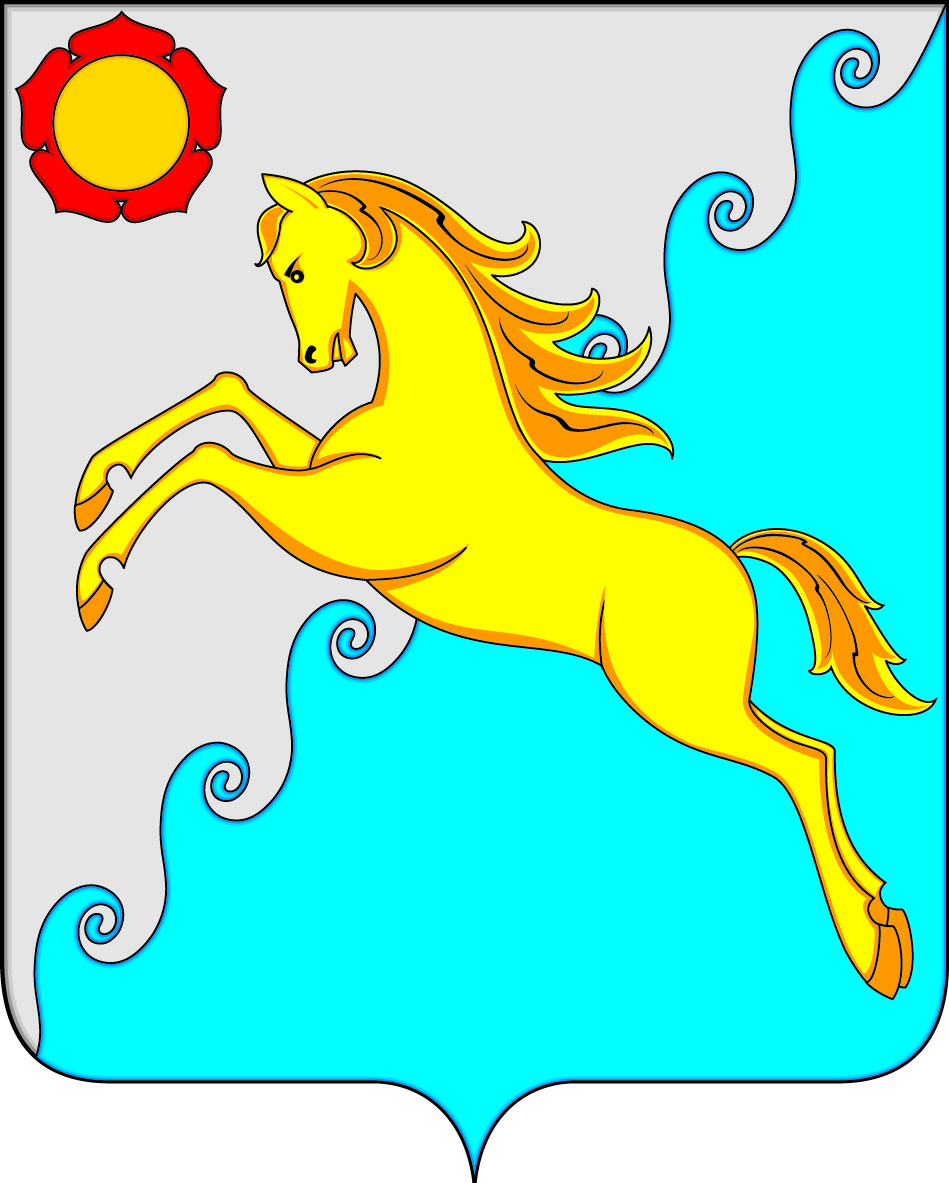 СОВЕТ ДЕПУТАТОВ УСТЬ-АБАКАНСКОГО РАЙОНА РЕСПУБЛИКИ ХАКАСИЯ